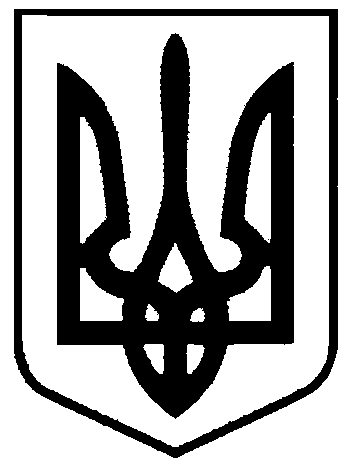 СВАТІВСЬКА МІСЬКА РАДАВИКОНАВЧИЙ КОМІТЕТРІШЕННЯ від  «22» лютого  2018 р.     	        м. Сватове                                                  № 9   «Про встановлення  тарифів на послуги КП «Сватове-благоустрій» з вивезеннята розміщення твердих побутових відходів»Розглянувши звернення комунального підприємства «Сватове-благоустрій» з проханням затвердити нові тарифи на вивезення та розміщення твердих побутових відходів на полігоні ТПВ для мешканців міста відповідно до економічно обґрунтованих планових витрат підприємства на надання цих послуг,  керуючись  Законом України «Про житлово-комунальні послуги», ст. 28 Закону України «Про    місцеве самоврядування в Україні»,   Виконавчий комітет Сватівської міської радиВИРІШИВ: 1.Встановити  для підприємства, що знаходиться у комунальній   власності                    територіальної громади міста Сватове КП «Сватове-благоустрій » тарифи на наступні послуги підприємства для мешканців міста :-     на послугу з вивезення та розміщення твердих побутових відходів на            полігоні         ТПВ від будинків садибного типу у розмірі 21грн. 00 коп. з ПДВ на одного чоловіка в місяць;на послугу з вивезення та розміщення твердих побутових відходів на               полігоні ТПВ від  багатоквартирних будинків  у розмірі 20 грн. 00 коп. з ПДВ на одного чоловіка в місяць; 2.Рішення набуває чинності з 1 квітня 2018 року.3.Контроль за виконанням даного рішення покласти на першого заступника міського  голови              Жаданову Л.В.Сватівський міський голова				          Є.В.  Рибалко